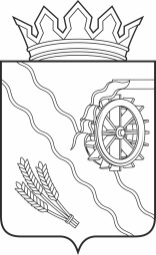 АДМИНИСТРАЦИЯ ШЕГАРСКОГО РАЙОНАТОМСКОЙ ОБЛАСТИП О С Т А Н О В Л Е Н И Е23.11.2022	№ 1463с. МельниковоОб утверждении Перечня органов местного самоуправления и подведомственных организаций муниципального образования «Шегарский район», которым необходимо создать официальные страницы в социальных сетяхВ целях реализации Федерального закона от 14 июля 2022 года № 270-ФЗ «О внесении изменений в Федеральный закон «Об обеспечении доступа к информации о деятельности государственных органов и органов местного самоуправления» и статью 10 Федерального закона «Об обеспечении доступа к информации о деятельности судов в Российской Федерации»,ПОСТАНОВЛЯЮ:Утвердить Перечень органов местного самоуправления и подведомственных организаций муниципального образования «Шегарский район», которым необходимо создать официальные страницы в социальных сетях согласно приложению 1 к настоящему постановлению;Настоящее постановление не позднее 20 дней со дня его подписания разместить на официальном сайте Администрации Шегарского района в информационно-телекоммуникационной сети «Интернет» (https://www.shegadm.ru/). Настоящее постановление вступает в силу со дня его подписания.Контроль за исполнением настоящего постановления возложить на Управляющего делами Администрации Шегарского района Л.А. Соловьеву.Глава Шегарского района                                                                                  А.К. МихкельсонЕлистратова А.А. 8(38247)2-17-61Приложение 1 к постановлению        Администрации Шегарского районаот «23» ноября 2022 № 1463Перечень органов местного самоуправления и подведомственных организаций муниципального образования «Шегарский район», которым необходимо создать официальные страницы в социальных сетях№ п\пНаименование органа местного самоуправления или подведомственной организацииМуниципальное казённое дошкольное образовательное учреждение «Шегарский детский сад № 2» Муниципальное казённое дошкольное образовательное учреждение «Шегарский детский сад №1 комбинированного вида»Муниципальное казенное образовательное учреждение «Шегарская средняя общеобразовательная школа № 1»Муниципальное казённое дошкольное образовательное учреждение «Побединский детский сад Лесная дача»Муниципальное казенное образовательное учреждение «Анастасьевская средняя общеобразовательная школа»Муниципальное казенное образовательное учреждение «Бабарыкинская средняя общеобразовательная школа»Муниципальное казенное образовательное учреждение «Баткатская средняя общеобразовательная школа»Муниципальное казенное образовательное учреждение «Вороновская начальная общеобразовательная школа»Муниципальное казенное образовательное учреждение «Гусевская средняя общеобразовательная школа»Муниципальное казенное образовательное учреждение «Каргалинская основная общеобразовательная школа»Муниципальное казенное образовательное учреждение «Малобрагинская основная общеобразовательная школа»Муниципальное казенное образовательное учреждение «Шегарская средняя общеобразовательная школа № 2»Муниципальное казенное образовательное учреждение «Маркеловская средняя общеобразовательная школа»Муниципальное казенное образовательное учреждение «Монастырская средняя общеобразовательная школа»Муниципальное казенное образовательное учреждение «Побединская средняя общеобразовательная школа»Муниципальное казенное образовательное учреждение «Трубачевская основная общеобразовательная школа»Муниципальное казённое  учреждение дополнительного образования  «Центр детского творчества»Муниципальное казённое  учреждение дополнительного образования  «Шегарская спортивная школа»Муниципального казённого учреждения культуры «Шегарская межпоселенческая централизованная библиотечная система»Муниципального казённого учреждения культуры «Шегарская централизованная клубная система»Муниципальное казенное учреждение «Физкультурно-спортивный центр Шегарского района»Муниципальное казённое учреждение культуры «Краеведческий музей Шегарского района»Муниципальное казённое учреждение «Управление образования Администрации Шегарского района»Муниципальное казенное предприятие «Комфорт»Муниципальное казённое учреждение «Администрация Шегарского сельского поселения»Муниципальное казённое учреждение «Администрация Побединского сельского поселения»Муниципальное казённое учреждение «Администрация Баткатского сельского поселения»Муниципальное казённое учреждение «Администрация Северного сельского поселения»Муниципальное казённое учреждение «Администрация Анастасьевского сельского поселения»Муниципальное казённое учреждение «Администрация Трубачевского сельского поселения»